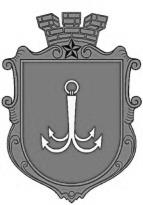                                           ОДЕСЬКА МІСЬКА РАДАПОСТІЙНА КОМІСІЯЗ ПИТАНЬ КОМУНАЛЬНОЇ ВЛАСНОСТІ, ЕКОНОМІЧНОЇ, ІНВЕСТИЦІЙНОЇ ПОЛІТИКИ ТА ПІДПРИЄМНИЦТВА ________________№_________________на №______________від______________┌						┐ПОРЯДОК ДЕННИЙ засідання комісії01.02.2022  рік                   14-00                   Велика зала 1. Розгляд звернення в.о. директора департаменту комунальної власності Одеської міської ради Делінського О.А. № 01-13/218 від 31.01.2022 року щодо проєкту рішення «Про надання згоди на безоплатну передачу з державної до комунальної власності територіальної громади м. Одеси нежитлових будівель та споруд загальною площею 471,3 кв.м, що розташовані за адресою: м. Одеса, Люстдорфська дорога, 55-П». 2. Розгляд інформації (звіт та плани) директора комунальної установи «Грантовий офіс «Одеса 5Т» щодо створення сприятливого інвестиційного клімату та підтримки позитивного іміджу міста у рамках проєкту рішення «Про затвердження Міської цільової програми підвищення рівня конкурентоспроможності економіки м. Одеси на 2022 – 2024 роки» (лист Департаменту економічного розвитку Одеської міської ради № 103/01-41/05 від 18.01.2022 року). пл. Думська, 1, м. Одеса, 65026, Україна